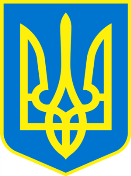 РАДА СУДДІВ УКРАЇНИ01601, м. Київ, вул. Липська, 18/5, тел.: (044) 277-76-29 06 жовтня 2022 року		        м. КиївР І Ш Е Н Н Я№ 32Заслухавши та обговоривши інформацію Голови Ради суддів України                Моніча Б.С. щодо внесення змін до Положення про помічника судді, затвердженого рішенням Ради суддів України від 18 травня 2018 року № 21( зі змінами), відповідно до частини восьмої статті 133 Закону України "Про судоустрій і статус суддів", статті 119 Кодексу законів про працю України, Закону України "Про внесення змін до деяких законодавчих актів України щодо оптимізації трудових відносин" (від 01.07.2022 № 2352-IX) та Положення про Раду суддів України, затвердженого Х позачерговим з'їздом суддів України 16 вересня 2010 року (зі змінами), Рада суддів Українив и р і ш и л а:Внести зміни до Положення про помічника судді, затвердженого рішенням Ради суддів України від 18.05.2018 № 21 (зі змінами, внесеними рішеннями Ради суддів України від 26.10.2018 № 63, від 21.06. 2019 № 29, від 22.11.2019 № 90, від 03.09.2021 № 38, від 13.09.2021 № 41, від 10.06.2022 № 17), що додаються.Додаток №1до рішення Ради суддів України"06" жовтня 2022 року № 32ЗАТВЕРДЖЕНОРішення Ради суддів України"06" жовтня 2022 року № 32Додаток 2до рішення Ради суддів України"06" жовтня 2022 року № 32ЗАТВЕРДЖЕНОРішення Ради суддів України"06" жовтня 2022 року № 32ЗМІНИдо Положення про помічника судді, затвердженого рішенням Ради суддів України від 18 травня 2018 року № 21,(зі змінами внесеними згідно з Рішеннями Ради суддіввід 26.10.2018 № 63;від 21.06. 2019 № 29;від 22.11.2019 № 90;від 03.09.2021 № 38;від 06.10.2022 №32){Додатково див. рішення Ради суддів України від 13.09.2021 №41,рішення Ради суддів України від 10.06.2022 № 17}1. Пункт 5 Положення доповнити 3 абзацом наступного змісту:"За помічником (помічниками) судді, якого (яких) призвано на строкову військову службу, військову службу за призовом осіб офіцерського складу, військову службу за призовом під час мобілізації, на особливий період, військову службу за призовом осіб із числа резервістів в особливий період або прийнятими на військову службу за контрактом, у тому числі шляхом укладення нового контракту на проходження військової служби, під час дії особливого періоду на строк до його закінчення або до дня фактичного звільнення зберігаються місце роботи, посада."2. Пункт 11 Положення викласти у новій редакції:"11. У разі тривалої (понад два місяці) відсутності судді (соціальна відпустка, відрядження, відсторонення від посади тощо), а також з моменту закінчення (припинення) повноважень судді з відправлення правосуддя з визначених законом підстав або звільнення судді з займаної посади, припинення повноважень члена Ради суддів України у встановленому законом порядку, помічника (помічників) судді за його (їх) згодою за наказом керівника апарату суду може бути переведено на іншу посаду працівника апарату суду, яка не належить до посад державної служби.Крім того, у зазначених випадках на такого (таких) помічника (помічників) судді може на певний строк у встановленому законом порядку покладатися виконання повноважень додаткового помічника іншого судді (суддів), у якого (яких) найбільше судове навантаження, про що на підставі подання відповідного судді та особистої заяви помічника судді видається наказ керівника апарату суду.У разі відрядження як тимчасового переведення судді до іншого суду того самого рівня і спеціалізації відповідно до статті 55 Закону України "Про судоустрій і статус суддів" помічник такого судді може бути призначений на посаду до суду, до якого відряджається суддя (за його особистою заявою на час відрядження судді). Рішення про призначення помічника судді приймається за поданням відрядженого судді керівником апарату суду, до якого відряджається суддя.У разі відсутності згоди помічника (помічників) судді на призначення до суду, до якого відряджається суддя, чи переведення помічника (помічників) на іншу посаду працівника апарату суду або виконання повноважень додаткового помічника іншого судді, або за умови неможливості переведення за його згодою на посаду помічника судді або іншу посаду в апараті суду він (вони) підлягає (підлягають) звільненню з посади на підставі пункту 2 статті 36 Кодексу законів про працю України.Максимальна кількість помічників суддів у суді не може перевищувати кількість посад суддів, визначених Вищою радою правосуддя з урахуванням консультативного висновку Державної судової адміністрації України, судового навантаження та в межах видатків, визначених у Державному бюджеті України на утримання судів та оплату праці суддів (до ухвалення відповідного рішення Вищої ради правосуддя кількість суддів у суді визначається наказами Державної судової адміністрації України).До цієї кількості додається кількість посад, що відповідає кількості адміністративних посад та кількості посад суддів, які є членами Ради суддів України.У випадку ухвалення рішення про відрядження судді до суду понад встановлену кількість посад суддів до максимальної кількості помічників суддів додається кількість посад, яка відповідає кількості посад відряджених суддів понад встановлену кількість.Максимальна кількість посад помічників суддів у Верховному Суді визначається Пленумом Верховного Суду, а у вищих спеціалізованих судах – зборами суддів відповідного суду з урахуванням судового навантаження та в межах видатків, визначених у Державному бюджеті України на утримання цих судів."3. Абзац перший пункту 12 Положення викласти у новій редакції:"Трудові відносини з помічником (помічниками) судді припиняються в день припинення повноважень безпосереднього керівника та/або в день відрахування безпосереднього керівника зі штату суду, або в день вибуття/прибуття судді у відрядження як тимчасового переведення судді до іншого суду того самого рівня і спеціалізації відповідно до статті 55 Закону України "Про судоустрій і статус суддів", або в день ухвалення з'їздом суддів України рішення про обрання Ради суддів України в новому складі. Наказ про звільнення помічника (помічників) судді видається керівником апарату відповідного суду на підставі подання безпосереднього керівника та/або на підставі наказу про відрахування безпосереднього керівника зі штату суду, вибуття судді у відрядження як тимчасове переведення судді."          ГоловаРади суддів України            Моніч Б.С.Порівняльна таблицязмін до Положення про помічника судді, затвердженого рішенням Ради суддів Українивід 18.05.2018  № 21,(зі змінами внесеними згідно з Рішеннями Ради суддіввід 26.10.2018 № 63;від 21.06. 2019 № 29;від 22.11.2019 № 90;від 03.09.2021 № 38{Додатково див. рішення Ради суддів України від 13.09.2021 №41,рішення Ради суддів України від 10.06.2022 № 17}Порівняльна таблицязмін до Положення про помічника судді, затвердженого рішенням Ради суддів Українивід 18.05.2018  № 21,(зі змінами внесеними згідно з Рішеннями Ради суддіввід 26.10.2018 № 63;від 21.06. 2019 № 29;від 22.11.2019 № 90;від 03.09.2021 № 38{Додатково див. рішення Ради суддів України від 13.09.2021 №41,рішення Ради суддів України від 10.06.2022 № 17}ЗАТВЕРДЖЕНОРішення Ради суддів України18.05.2018 № 21(зі змінами внесеними згідно з Рішеннями Ради суддіввід 26.10.2018 № 63;від 21.06. 2019 № 29;від 22.11.2019 № 90;від 03.09.2021 № 38;{Додатково див. рішення Ради суддів України від 13.09.2021 №41,рішення Ради суддів України від 10.06.2022 № 17}18.05.2018 № 21(зі змінами внесеними згідно з Рішеннями Ради суддіввід 26.10.2018 № 63;від 21.06. 2019 № 29;від 22.11.2019 № 90;від 03.09.2021 № 38;від 06.10.2022 №32){Додатково див. рішення Ради суддів України від 13.09.2021 №41,рішення Ради суддів України від 10.06.2022 № 17}5. Помічник судді у своїй роботі керується Конституцією України, Законом України "Про судоустрій і статус суддів", статтею 92 Закону України "Про державну службу", відповідними процесуальними кодексами, іншими законами та нормативно-правовими актами України, Правилами поведінки працівника суду, затвердженими рішенням Ради суддів України від 6 лютого 2009 року № 33, рішеннями зборів суддів відповідного суду, Інструкцією з діловодства суду, Правилами внутрішнього трудового розпорядку суду, цим Положенням, а також посадовою інструкцією.На помічника судді поширюється дія законодавства про працю, крім статей 39 -1, 41 - 43 -1, 49 -2  та частини 3 статті 184 Кодексу законів про працю України.{Абзац 2 пункту 5 в редакції Рішень Ради суддів № 63 від 26.10.2018, № 90 від 22.11.2019}Абзац відсутнійЗа помічником (помічниками) судді, якого (яких) призвано на строкову військову службу, військову службу за призовом осіб офіцерського складу, військову службу за призовом під час мобілізації, на особливий період, військову службу за призовом осіб із числа резервістів в особливий період або прийнятими на військову службу за контрактом, у тому числі шляхом укладення нового контракту на проходження військової служби, під час дії особливого періоду на строк до його закінчення або до дня фактичного звільнення зберігаються місце роботи, посада.{пункт 5 доповнено абзацом 3 згідно з рішенням Ради суддів України № 32 від 06.10.2022}11. У разі тривалої (понад два місяці) відсутності судді (соціальна відпустка, відрядження, відсторонення від посади тощо), а також з моменту закінчення (припинення) повноважень судді з відправлення правосуддя з визначених законом підстав або звільнення судді з займаної посади, припинення повноважень члена Ради суддів України у встановленому законом порядку, помічника (помічників) судді за його (їх) згодою за наказом керівника апарату суду може бути переведено на іншу посаду працівника апарату суду, яка не належить до посад державної служби.Пункт викладено в новій редакції, змінено абзац 3, додано нові абзаци 4-811. У разі тривалої (понад два місяці) відсутності судді (соціальна відпустка, відрядження, відсторонення від посади тощо), а також з моменту закінчення (припинення) повноважень судді з відправлення правосуддя з визначених законом підстав або звільнення судді з займаної посади, припинення повноважень члена Ради суддів України у встановленому законом порядку, помічника (помічників) судді за його (їх) згодою за наказом керівника апарату суду може бути переведено на іншу посаду працівника апарату суду, яка не належить до посад державної служби.Крім того, у зазначених випадках на такого (таких) помічника (помічників) судді може на певний строк у встановленому законом порядку покладатися виконання повноважень додаткового помічника іншого судді (суддів), у якого (яких) найбільше судове навантаження, про що на підставі подання відповідного судді та особистої заяви помічника судді видається наказ керівника апарату суду.{Абзац 2 пункту 11 в редакції Рішення Ради суддів № 63 від 26.10.2018}Крім того, у зазначених випадках на такого (таких) помічника (помічників) судді може на певний строк у встановленому законом порядку покладатися виконання повноважень додаткового помічника іншого судді (суддів), у якого (яких) найбільше судове навантаження, про що на підставі подання відповідного судді та особистої заяви помічника судді видається наказ керівника апарату суду.{Абзац 2 пункту 11 в редакції Рішення Ради суддів № 63 від 26.10.2018}Абзаци відсутніУ разі відрядження як тимчасового переведення судді до іншого суду того самого рівня і спеціалізації відповідно до статті 55 Закону України "Про судоустрій і статус суддів" помічник такого судді може бути призначений на посаду до суду, до якого відряджається суддя (за його особистою заявою на час відрядження судді). Рішення про призначення помічника судді приймається за поданням відрядженого судді керівником апарату суду, до якого відряджається суддя.У разі відсутності згоди помічника (помічників) судді на призначення до суду, до якого відряджається суддя, чи переведення помічника (помічників) на іншу посаду працівника апарату суду або виконання повноважень додаткового помічника іншого судді, або за умови неможливості переведення за його згодою на посаду помічника судді або іншу посаду в апараті суду він (вони) підлягає (підлягають) звільненню з посади на підставі пункту 2 статті 36 Кодексу законів про працю України.Максимальна кількість помічників суддів у суді не може перевищувати кількість посад суддів, визначених Вищою радою правосуддя з урахуванням консультативного висновку Державної судової адміністрації України, судового навантаження та в межах видатків, визначених у Державному бюджеті України на утримання судів та оплату праці суддів (до ухвалення відповідного рішення Вищої ради правосуддя кількість суддів у суді визначається наказами Державної судової адміністрації України).До цієї кількості додається кількість посад, що відповідає кількості адміністративних посад та кількості посад суддів, які є членами Ради суддів України.У випадку ухвалення рішення про відрядження судді до суду понад встановлену кількість посад суддів до максимальної кількості помічників суддів додається кількість посад, яка відповідає кількості посад відряджених суддів понад встановлену кількість.Максимальна кількість посад помічників суддів у Верховному Суді визначається Пленумом Верховного Суду, а у вищих спеціалізованих судах – зборами суддів відповідного суду з урахуванням судового навантаження та в межах видатків, визначених у Державному бюджеті України на утримання цих судів.{пункт 11 у редакції рішення Ради суддів України № 32 від 06.10.2022}12. Трудові відносини з помічником (помічниками) судді припиняються в день припинення повноважень безпосереднього керівника та/або в день відрахування безпосереднього керівника зі штату суду або в день ухвалення з'їздом суддів України рішення про обрання Ради суддів України в новому складі. Наказ про звільнення видається керівником апарату відповідного суду на підставі подання безпосереднього керівника та/або на підставі наказу про відрахування безпосереднього керівника зі штату суду.Абзац викладено в новій редакціїТрудові відносини з помічником (помічниками) судді припиняються в день припинення повноважень безпосереднього керівника та/або в день відрахування безпосереднього керівника зі штату суду, або в день вибуття/прибуття судді у відрядження як тимчасового переведення судді до іншого суду того самого рівня і спеціалізації відповідно до статті 55 Закону України "Про судоустрій і статус суддів", або в день ухвалення з'їздом суддів України рішення про обрання Ради суддів України в новому складі. Наказ про звільнення помічника (помічників) судді видається керівником апарату відповідного суду на підставі подання безпосереднього керівника та/або на підставі наказу про відрахування безпосереднього керівника зі штату суду, вибуття судді у відрядження як тимчасове переведення судді.{Абзац перший пункту 12 в редакції рішення Ради суддів України № 32 від 06.10.2022}